令和４年度　静岡県立大学社会人学習講座　　　　　【オンライン講座】　本講座では、誰もが簡単に本格的なスマホアプリケーションを開発できる手順を学び、実際に作成したスマホアプリケーションをWEB公開するまでの解説を行います。費用や技術の面で業務用アプリケーション開発に二の足を踏んでいた方から、プログラミングに自信はないが興味のある方まで幅広く誰でもスマホアプリケーションを簡単に開発する方法について分かり易く解説します　応用編では、位置情報を活用するアプリの制作を行います。位置情報活用アプリによって地図上の場所、時間、そして滞在していた時間を記録します。スタンプラリーやライフログ収集などにも幅広く活用できるため、色々な場面での利用が想定できます。ワンランク上の開発術をマスターしましょう。※本講義ではGoogleアカウントが必要です。※この講座は、オンライン講座(zoom)です。Wi-Ｆiの環境が必要となります。アプリ開発を行いますので、拡張二画面での受講をお勧めします。【対象・おすすめの方】　令和３年「誰でも簡単！スマホアプリ開発講座」または　今年度「スマホアプリ開発を通して学ぶ簡単機械学習」を受講された方限定の講座です。静岡県立大学地域経営研究センター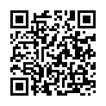 住所： 〒422-8526　静岡市駿河区谷田52-1TEL：054-264-5400　FAX：054-264-5402 / E-mail：crms@u-shizuoka-ken.ac.jpホームページ⇒https://crms.u-shizuoka-ken.ac.jp/社会人学習講座の最新情報・詳細は地域経営研究センターホームページをご覧ください。地域経営研究センター　社会人学習講座　事務局　宛私は、「静岡県立大学社会人学習講座」で開講される次の講座の受講を申し込みます。受講申込講座　申込受講者情報以下項目にご記入・ご入力いただき、下記受付へメール・FAX・郵便などで送付してください。メール・FAXにて返信いたします。申込後１週間たっても返信がない場合は、お手数ですが地域経営研究センターまでお問合せください。受講申し込み理由　講座へのご希望等あればご自由にご記入ください。講座の参考にさせていただきます。＜　問合せ・申込書　受付　＞静岡県立大学　地域経営研究センター住所：〒422-8526　静岡市駿河区谷田52-1TEL：054-264-5400 ／FAX：054-264-5402 ／E-mail：crms@u-shizuoka-ken.ac.jpホームページURL⇒https://crms.u-shizuoka-ken.ac.jp/ ※ご記入いただいた情報は、静岡県立大学地域経営研究センターにて正確に管理し、本講座もしくは地域経営研究センター事業に関する目的以外の利用はいたしません。また、申込者の同意がある場合及び行政機関などから法令等に基づく要請があった場合を除き、第三者への提供又は開示をいたしません。講義スケジュール講義スケジュール講義スケジュール講義スケジュール11月12日（土）11月12日（土）13：00～14：30位置情報活用アプリ制作　11月12日（土）11月12日（土）14:35～15：20位置情報活用アプリ動作確認講師紹介講師紹介講師紹介講師紹介 六井　　淳　　（ろくい　じゅん）  静岡県立大学経営情報学部　教授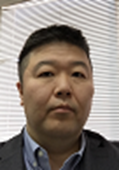 【主要研究テーマ】機械学習、人工知能、音声認識、圧縮符号化等の研究に従事。IEEE、人工知能学会、電子情報通信学会各会員。 六井　　淳　　（ろくい　じゅん）  静岡県立大学経営情報学部　教授【主要研究テーマ】機械学習、人工知能、音声認識、圧縮符号化等の研究に従事。IEEE、人工知能学会、電子情報通信学会各会員。 六井　　淳　　（ろくい　じゅん）  静岡県立大学経営情報学部　教授【主要研究テーマ】機械学習、人工知能、音声認識、圧縮符号化等の研究に従事。IEEE、人工知能学会、電子情報通信学会各会員。 六井　　淳　　（ろくい　じゅん）  静岡県立大学経営情報学部　教授【主要研究テーマ】機械学習、人工知能、音声認識、圧縮符号化等の研究に従事。IEEE、人工知能学会、電子情報通信学会各会員。オンライン講座(Zoom)ご自宅などから、PCやスマートデバイスなどを使って聴講してください。お申込み手続き完了後、Zoomのアクセス用ＩＤ・パスコード等をメールで連絡いたします。ご自宅などから、PCやスマートデバイスなどを使って聴講してください。お申込み手続き完了後、Zoomのアクセス用ＩＤ・パスコード等をメールで連絡いたします。ご自宅などから、PCやスマートデバイスなどを使って聴講してください。お申込み手続き完了後、Zoomのアクセス用ＩＤ・パスコード等をメールで連絡いたします。受講料・定員受講料2,940円　・ 定員50名　申込が一定数に達しない場合、開催しないこともあります。受講料2,940円　・ 定員50名　申込が一定数に達しない場合、開催しないこともあります。受講料2,940円　・ 定員50名　申込が一定数に達しない場合、開催しないこともあります。申込締切令和4年11月2日(火) 講座申込は定員になり次第締め切らせていただきます。定員に余裕がある場合は締切日を延長することがありますのでお問い合わせください。令和4年11月2日(火) 講座申込は定員になり次第締め切らせていただきます。定員に余裕がある場合は締切日を延長することがありますのでお問い合わせください。令和4年11月2日(火) 講座申込は定員になり次第締め切らせていただきます。定員に余裕がある場合は締切日を延長することがありますのでお問い合わせください。お問合せお申込み受講には事前にお申込みが必要です。ホームページ上のフォームよりお申込みください。本紙裏の受講申込書もご利用可能です。受講には事前にお申込みが必要です。ホームページ上のフォームよりお申込みください。本紙裏の受講申込書もご利用可能です。受講には事前にお申込みが必要です。ホームページ上のフォームよりお申込みください。本紙裏の受講申込書もご利用可能です。講座名　申込締切誰でも簡単！スマホアプリ開発講座　応用編
(オンライン講座)令和4年11月2日（火）（ ふ り が な ）氏　　　名（　　　　　　　　　　　　　　　　　　　　　　）年代10代・20代・30代・40代50代・60代・70歳以上資　　　料送　付　先住　　　所〒　　　　　　－　（　自宅　・　勤務先　・　その他　）〒　　　　　　－　（　自宅　・　勤務先　・　その他　）〒　　　　　　－　（　自宅　・　勤務先　・　その他　）Ｔ Ｅ ＬＦ Ａ Ｘ携 帯 電 話E-mailｱﾄﾞﾚｽ　　　　　　　　　　　　　　　　　　　　　　＠　　　　　　　　　　　　　　　　　　　　　　＠　　　　　　　　　　　　　　　　　　　　　　＠連絡先指定連絡は通常電子メールで行います。ご希望の連絡方法がある場合は以下に○をつけてください。　　　TEL　・FAX　・　携帯電話　・　その他　(　　　　　　　　　　　　　　　）連絡は通常電子メールで行います。ご希望の連絡方法がある場合は以下に○をつけてください。　　　TEL　・FAX　・　携帯電話　・　その他　(　　　　　　　　　　　　　　　）連絡は通常電子メールで行います。ご希望の連絡方法がある場合は以下に○をつけてください。　　　TEL　・FAX　・　携帯電話　・　その他　(　　　　　　　　　　　　　　　）所　　属